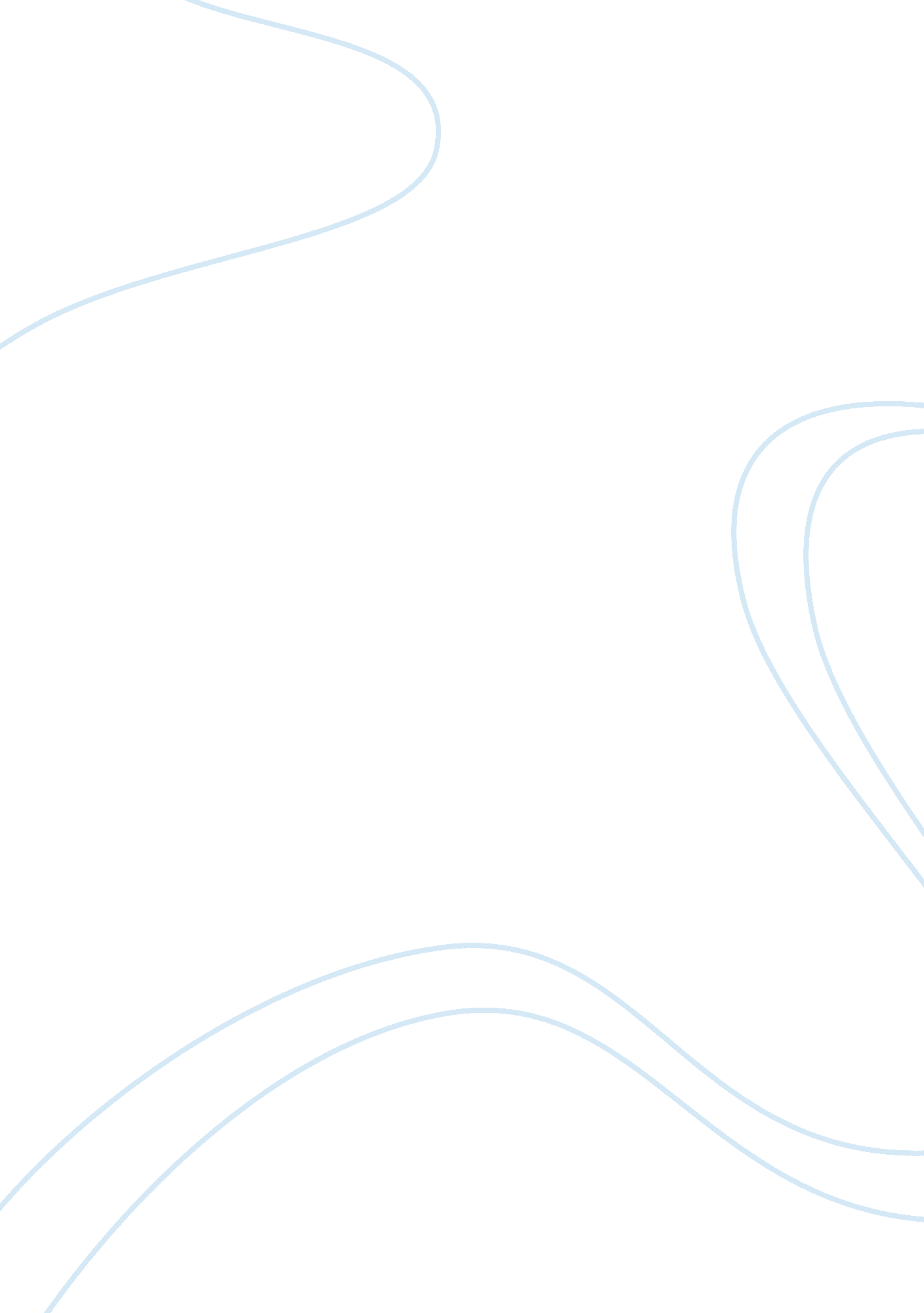 Good causes of environmental changes argumentative essay exampleEnvironment, Plants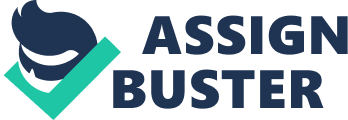 Environmental changes have been an issue of concern for many agencies and environmental agents. There are many plans that have been put to ensure that there is better management and enhancement of environmental changes. There are mixed reactions and beliefs about the causes of the changes that have been stipulated. In this paper, the argument of the causes of environmental changes is articulated. There is a need to understand the causes of the changes and the actions that can be taken (Forsyth, 2013). 
One argument that can be put forth is the changes in the predator/prey numbers and population. Any change in the conditions of the animal kingdom can cause significant effects on the environment. There is a need to ensure that there is better understanding of the predators and the causes of the changes and effects that can be seen in the environment. Change in a food source can affect the changes on the environment. If the number of the prey population will change, the predators will also change and the environment will be affected. 
The argument has been put forth that the human element is a significant causal agent of the environmental change. The human element comes as a result of changes in the supply of the nutrients that will affect the process of production. Arguments have been put forth in the rates of addition of nitrogen and phosphorus. The rates at which phosphorus is being added to the environment has changed and were affecting the rates at which the environment is being affected. It is for this case that the concentration of carbon-dioxide has changed. The carbon-dioxide atmospheric concentration has changed to approximately 40% above the preindustrial levels (Glover, & Elsiddig, 2012). There is also the human element of farming which has caused the reduction of calcium levels of the soil. Leaching causes it is also attributed to human action. The rates of acid deposition are one factor that can be attributed to leaching. Acid deposition is an issue of concern and is a factor that is attributed to industrial processes. There is also an issue of fire frequency. There is increased the use of fire as a land-clearing tool. The changes and the frequency of fire use in clearing land is an issue of concern that has affected the rates of environmental changes. Fire is one of the major force that is used in restructuring the ecosystems and communities. It is an issue of concern for those who are concerned with the changes in the environment (Wang et al., 2010). 
The plant community has been affected by the changes in the nutrients that they get. There are significant changes that are seen to be arising with the plant communities. Most of the plants are affected by the changes in the environment. Most plants depend on Nitrogen, Potassium, Calcium, trace metals, and Magnesium. Human action affects the supply of the nutrients that affect the growth of the plant community. The most significant nutrient that affects the growth of the plant population is that of Nitrogen. It is because it is not found in the soil. Nitrogen is found on the environment and is fixed in the soil by N-fixing plants through the use of microbial symbionts. Most of the plants that fix this important mineral to the soil are produced minimally because of the scramble for land and the natural space. It affects the rates at which the plants are fixed in the environment. There is a need to ensure that there is better management and enhancement of the plants to the environment. 
Natural processes cause Another major change in the environment. There are changes that are seen in the environment. It is a force that cannot be ignored in the whole process. It is important to understand the role of the natural processes in the entire process. One of the environmental changes is because of the changes in the climate patterns in most regions of the world. The rain patterns is affected by the changes in the forests cover in eth whole world. The area that is covered with forests has been significantly affected by human actions. The natural aspect of the matter is that the changes in the forest cover has affected the rain in most eco-systems. Reduction in rain has affected the way some ecosystems grow and develop. There are some environmental disasters that affect the environment either for good or for bad (Black et al., 2011). The tornadoes and the tsunamis have been seen to be natural processes that affect the environment. It is important to understand how these agents affect the environment. These have been seen to be causing the changes that are seen to affect the environment. 
There is also the natural impact that comes as a result of global heat. The global heat is caused by the concentration of natural gases in the environment. The global heat affects most of the regions in the world and affects the way the regions grow and develop (Aubry et al., 2013). There is a need to ensure that there is better management and enhancement of the environment. The global climate change has been blamed on the changes in the human action. The human action that is affected is the release of gases from industries that is a human aspect. Most of the industrialized nations keep on producing gases that affect the environment. There are many conferences that have been called in order to discuss the changes and the impact of the changes in the global climate on the environment. It is from these meetings that the developed nations have been called upon to check their carbon emissions. The bottom-line here is that the natural processes that are seen to affect the environment come as a result of human triggers. 
Although there are many arguments that have been put forth that the causes of the environment comes as a result of changes in the natural processes. It is almost evident that the changes that are seen in the environment come as a result of human actions that are seen to affect the environment. It is important to understand the issues and have ways in which the changes can be attributed to the changes in the environment. The changes in the source of livelihoods, the changes in source of food for the human and the laws that arise from the changes are all seen to be the source of the environmental changes in the world. All in all, the human element is a significant factor to reckon with in the environmental changes that are seen in the world. The environment is the suffering element in the changes that are seen to be happening in the environment. References Aubry, L. M., Rockwell, R. F., Cooch, E. G., Brook, R., Mulder, C., & Koons, D. N. (2013). Environmental causes and demographic consequences of changes in lesser snow goose gosling condition. Global Change Biology, 19(1), 149-160. 
Black, R., Adger, W. N., Arnell, N. W., Dercon, S., Geddes, A., & Thomas, D. (2011). The effect of environmental change on human migration. Global Environmental Change, 21, S3-S11. 
Forsyth, T. (2013). Critical political ecology: The politics of environmental science. Routledge. 
Glover, E. K., & Elsiddig, E. A. (2012). The causes and consequences of environmental changes in Gedaref, Sudan. Land Degradation & Development, 23(4), 339-349. 
Wang, H., Bi, N., Saito, Y., Wang, Y., Sun, X., Zhang, J., & Yang, Z. (2010). Recent changes in sediment delivery by the Huanghe (Yellow River) to the sea: causes and environmental implications in its estuary. Journal of Hydrology, 391(3), 302-313. 